HUMAN RESOURCE PROFESSIONAL______________________________________________________________________________________A dynamic professional with over 8 years’ of rich experience in Human Resource management including HR policies development, Staff benefits and compensation, HR record management, administering employee benefits, Employee training, Recruitment along with in – depth work experience and knowledge on legal, regulatory compliance requirements.Professional Experience_______________________________________________________________________________MAF –ACCOR Hospitality Services, Dubai, UAE Apr 2014 – Apr 2017Cluster HR OfficerLeading the screening and Hiring process – Familiar with full recruitment process from sourcing the resumes till closure of requisitionInvolve in the interaction with the hiring managers to understand their requirements and to provide profiles accordinglyOrganize and manage new employee orientation, on – boarding and training programsAdminister Employee benefits such as Workmen Compensation, Health Insurance, Leave Record Attendance Report and Employee Assistance programsProvide input for employee retention policiesHandle the exit formalities like initiating the exit communication meeting, exit interview process, completing the exit documents, preparing the full & final settlement.Assist in Payroll Preparation by providing relevant data’sEmployee attrition tracking and reporting.Handle grievance and complaintsPULLMAN DEIRA CITY CENTRE, DUBAI, UAENov 2013 – Mar 2014HR OfficerMaintained up-to-date employee information in HRIS system and submitted time and attendance information to accounts department for payroll processingHandling end to end responsibilities in terms of identification of relevant profilesManages committees on wellness, training, health and safety, culture and communications as neededIssuing letters, medical insurance, &visa processing requirementsManage Job offer processing and Pre – employment checksAssist in Performance management processesMovenpick Tower & Suites. Doha, Qatar 					       Dec 2006 – Oct 2013HR Admin Assistant & Accommodation in- chargeHandling end to end responsibilities in terms of identification of relevant profilesManage internal / external job postingsMaintained constant communication with Hiring Manager for completing recruitment process and proceduresPrepare accommodation reports for the HR ManagerGathering regular feedback from employees regarding the maintenance for staff accommodationCoordinates, controls and inspects staff accommodation ensuring it is of the highest possible standard of cleanliness and comfortRadhaKrishna Hospitality Services, Chennai, India			     Mar 2004 – Jun 2006  Admin AssistantHotel Renaissance, Calicut, India                                                                          Oct 2002 – Nov 2003Front Desk Assistant________________________________________________________________________________Educational CredentialsBachelor in Business AdministrationDiploma in International Hotel Management Strategic Human Resource Management (SHRM – CP*)________________________________________________________________________________Date of Birth			:	31st Dec 1975Reference			:	Available on requestSatheesh C/o-Ph:  +971504753686E Mail: satheesh.378599@2freemail.com 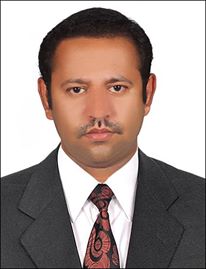 